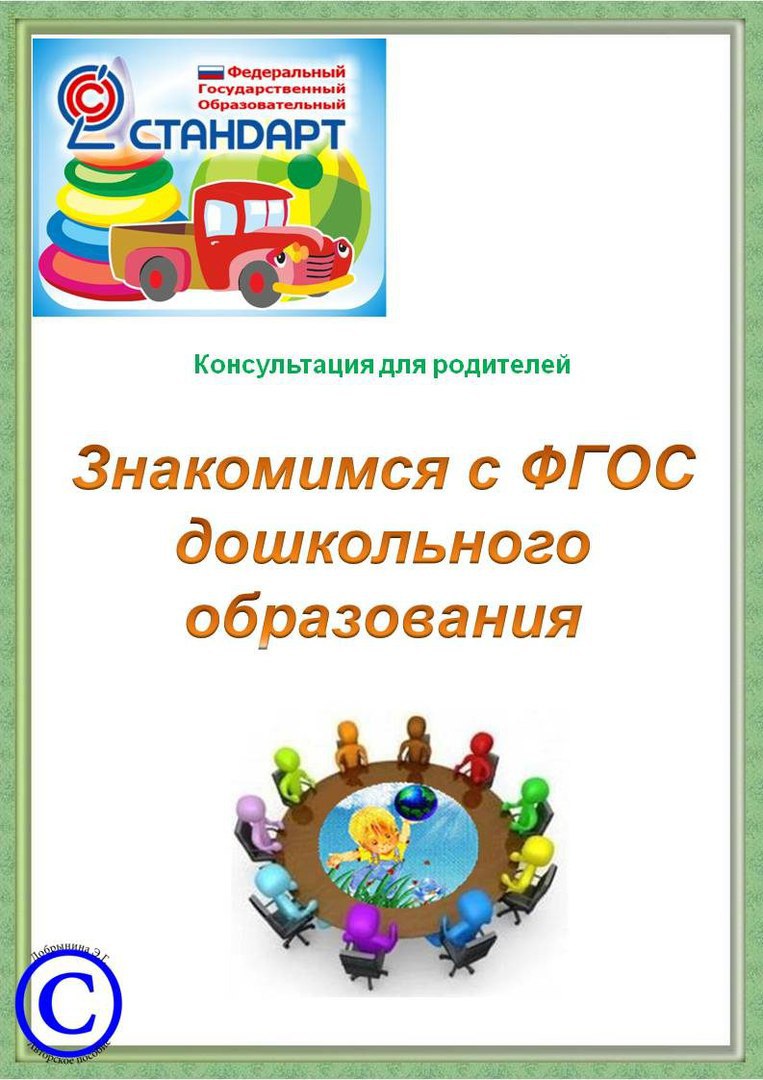 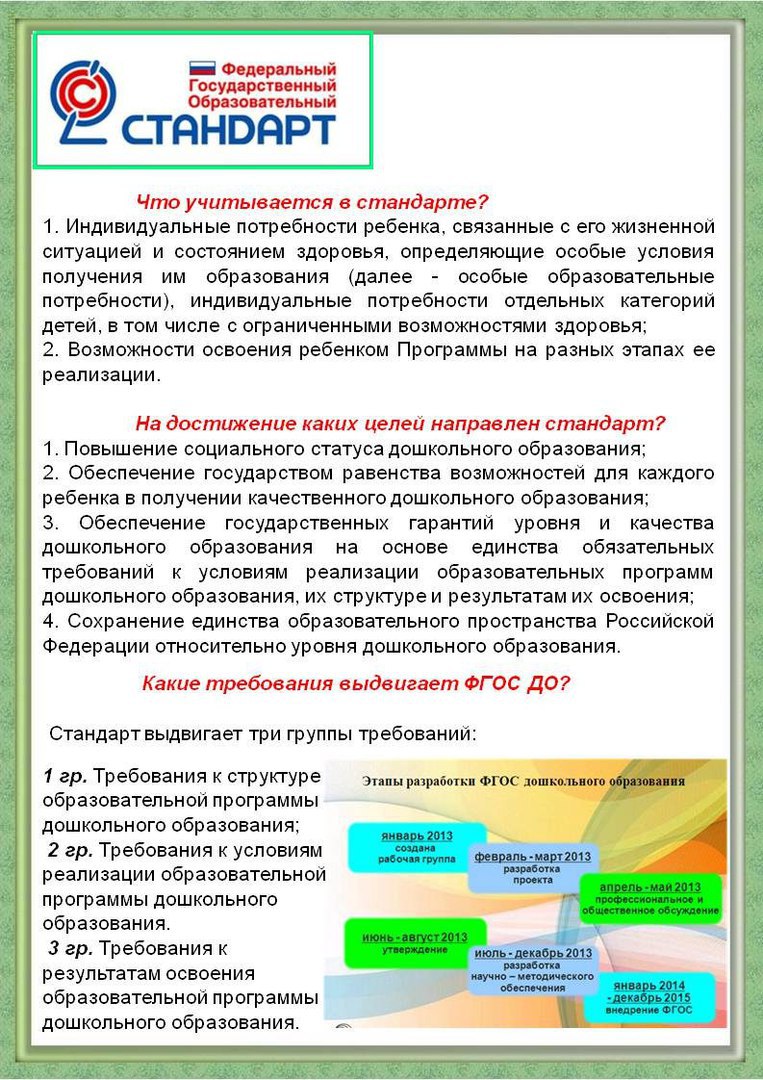 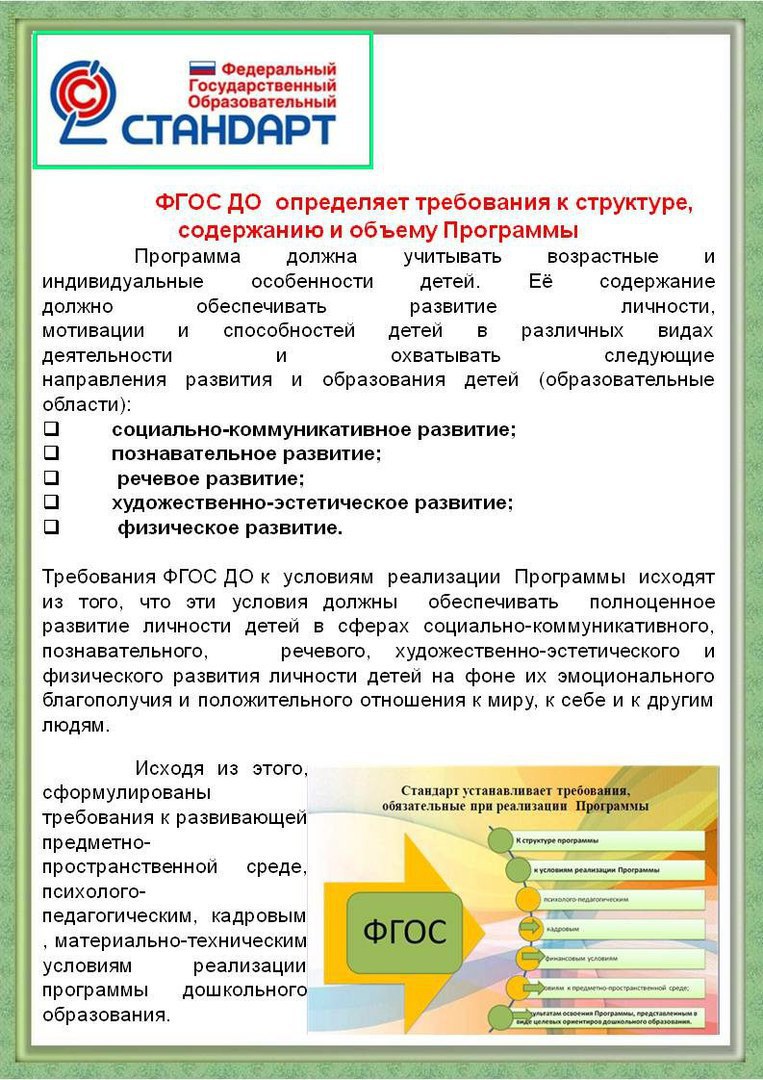 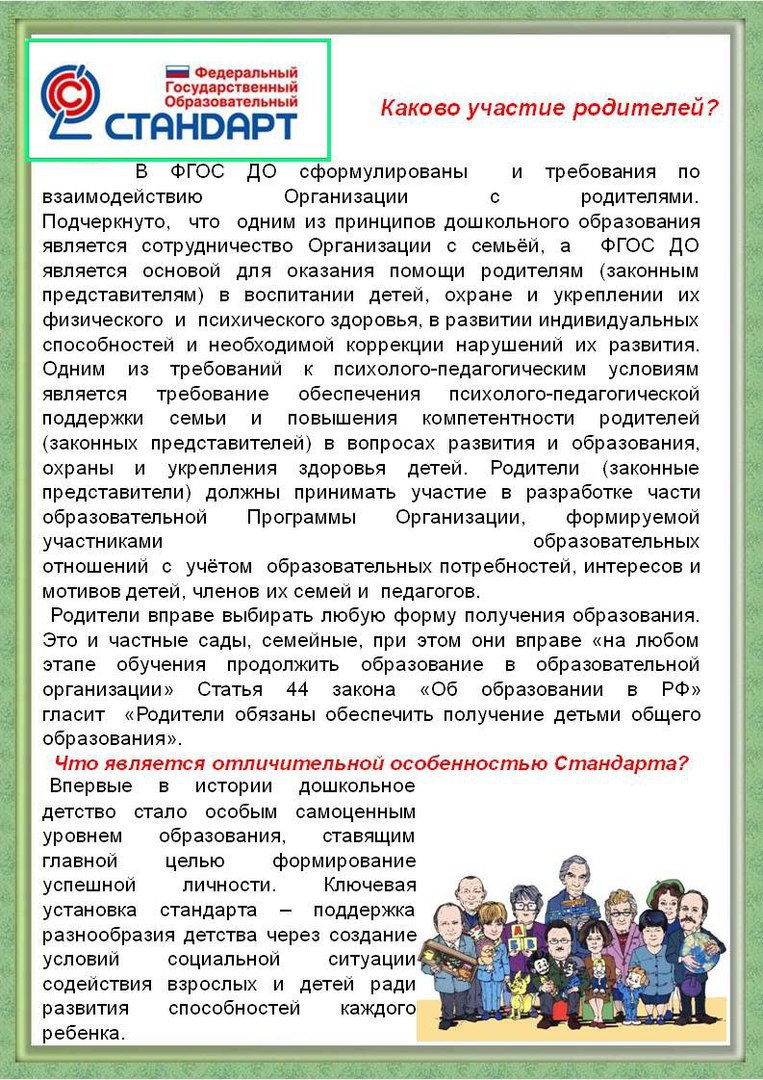 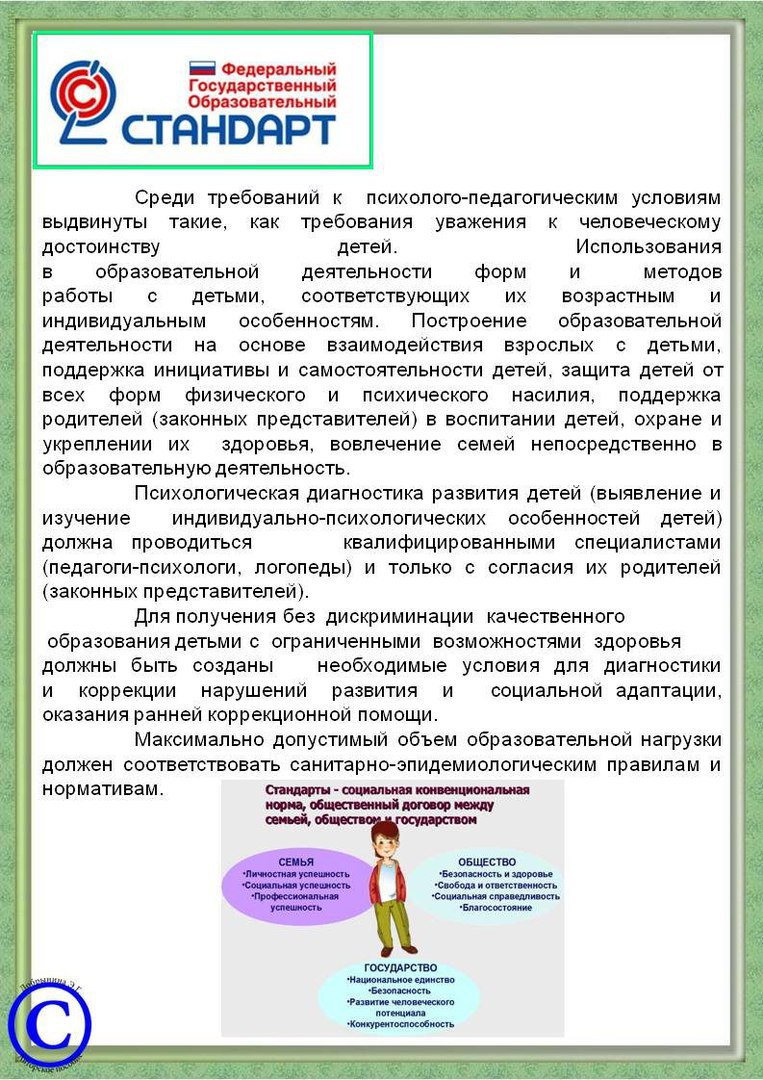 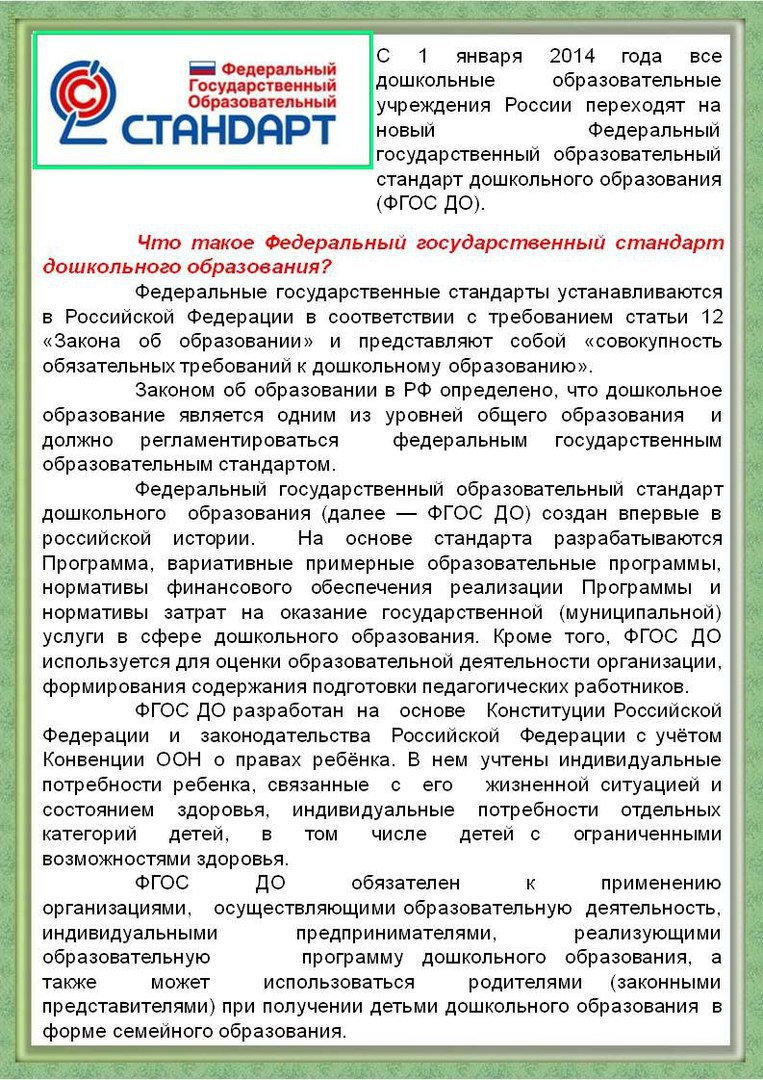 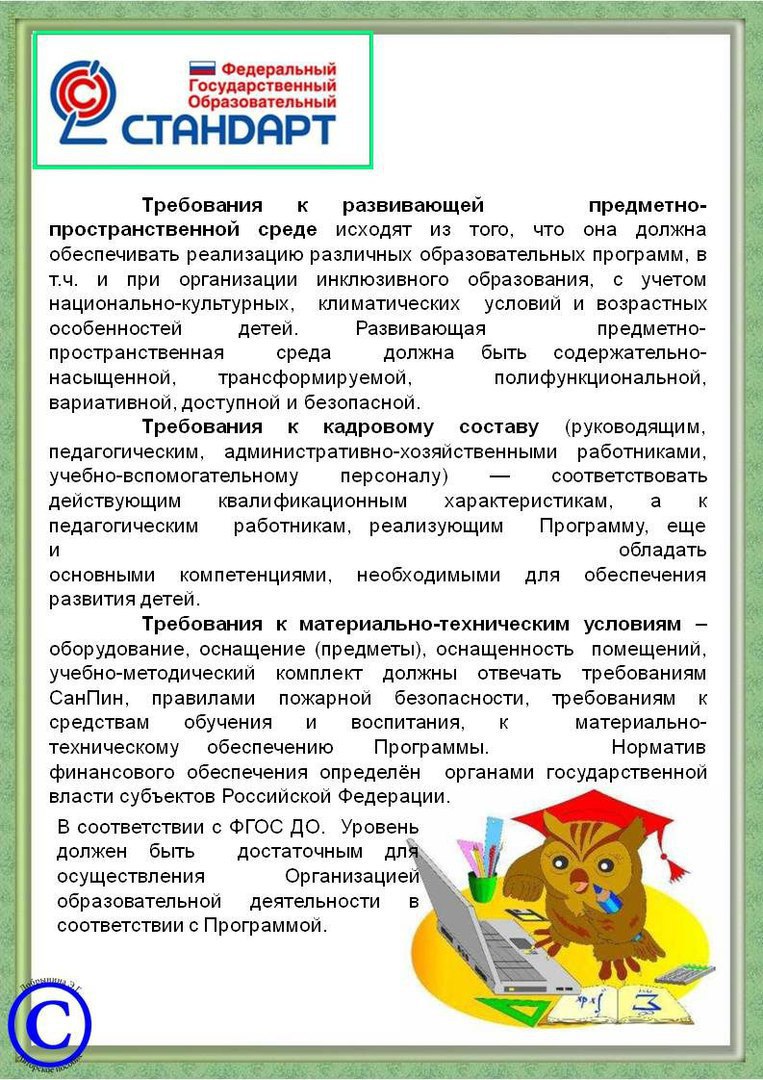 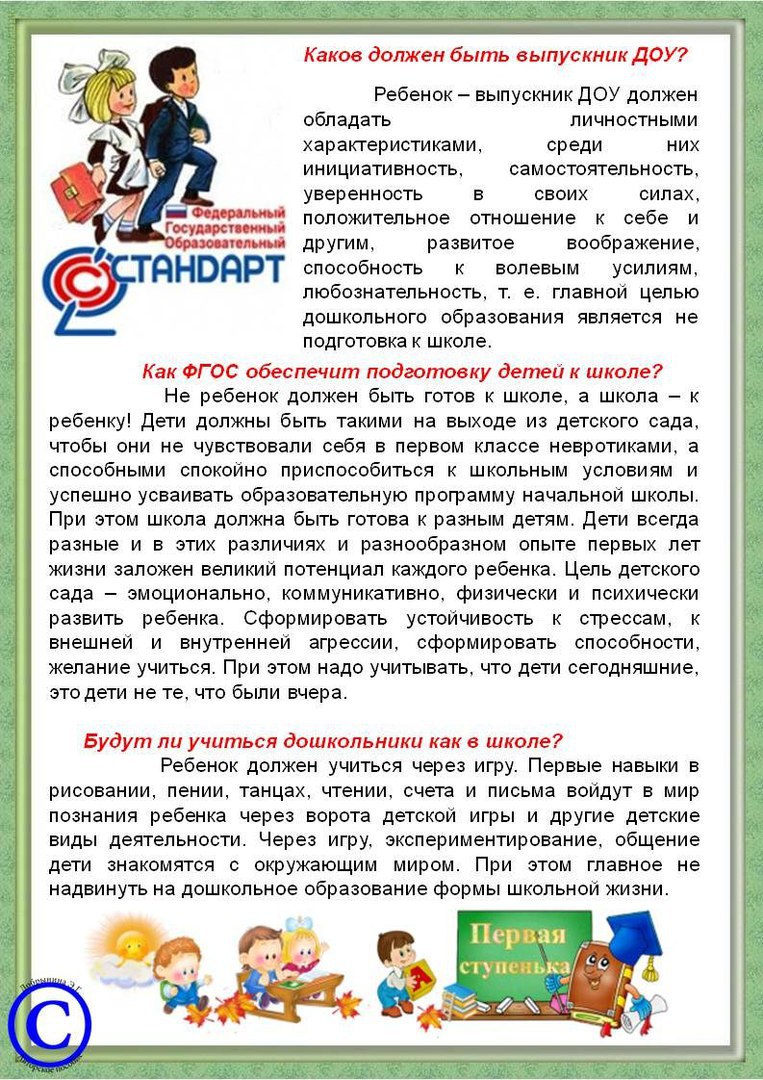 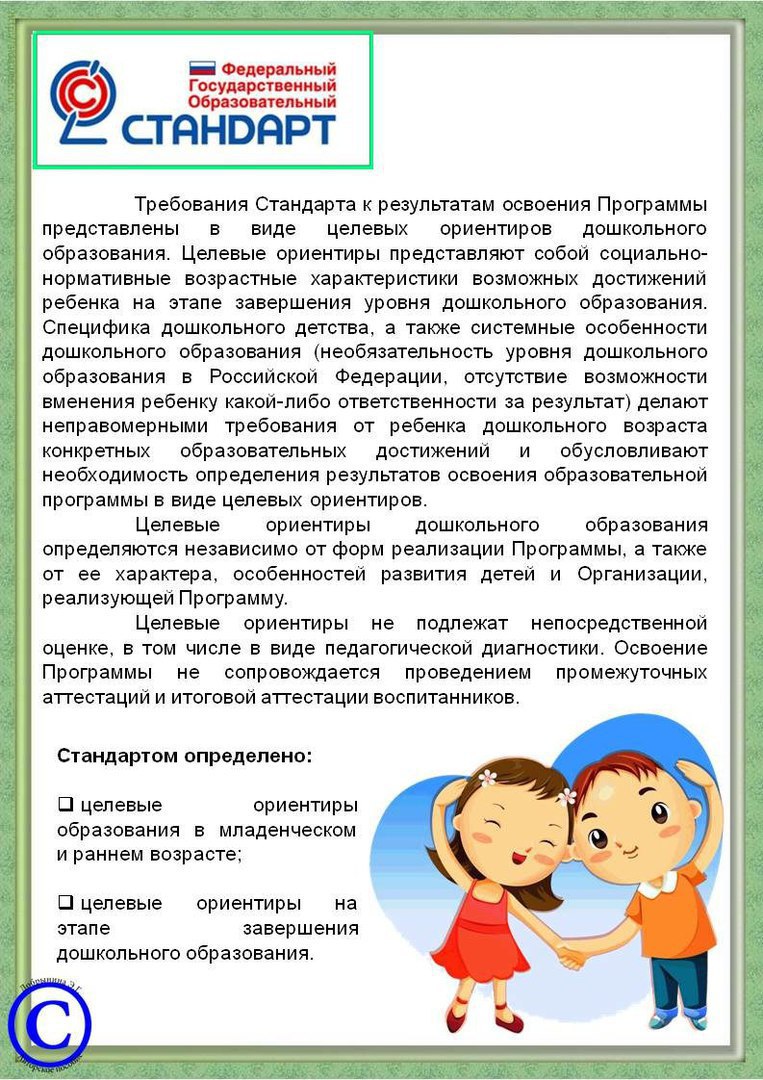 https://pp.userapi.com